 Февраль                                                                                               №1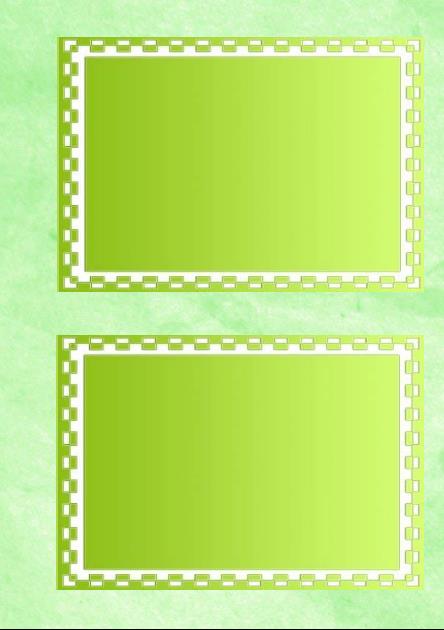 Наблюдение за свойствами снегаЦель:– продолжать знакомство со свойствами снега (холодный, белый, хрустящий).Ход наблюденияПредложить детям взять снег руками, сделать вывод, что он холодный, поэтому надо надевать рукавички. Рассказать, что в холодную погоду лепить из снега нельзя, так как он рассыпается. Предложить детям походить по снегу и спросить, что они слышат. Отметить, что снег хрустит под ногами.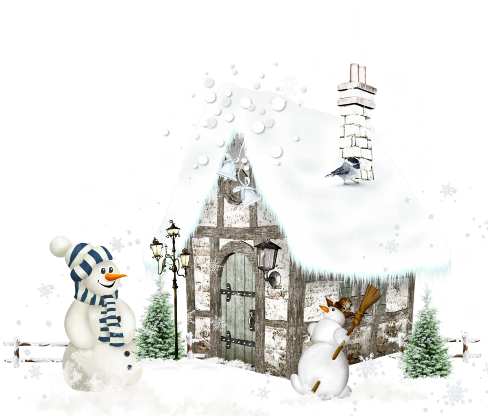 Раз шажок, два шажок  Под ногой хрустит снежок.Трудовая деятельностьСгребание снега с дорожки.Цель: учить правильно пользоваться лопатками.Февраль                                                                                               №2Наблюдение за снегиремЦели:– помочь рассмотреть снегиря;– понаблюдать, как он поет, клюет зернышки подсолнечника;– обратить внимание детей на красивые перья.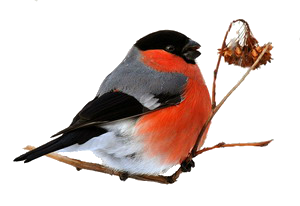 Ход наблюденияНа прогулке около кормушки рассмотреть снегиря: обратить внимание на то, что тело птицы покрыто перьями: на грудке перья красные, на спинке – серые, а на головке – черные. У снегиря два крыла, и он летает; есть хвост, клюв, ноги с коготками. Трудовая деятельностьСооружение снежных валов, расчистка дорожки к участку.Цель: учить действовать лопатками, сгребая снег. Февраль                                                                                               №3Наблюдение за солнцемЦели:– продолжать знакомить с природными явлениями (солнечная погода или нет);– формировать понятия о признаках зимы.Ход наблюденияФевраль – последний месяц зимы. Он самый снежный и вьюжный. На солнечной стороне образуется капель.Предложить детям понаблюдать за солнцем. В каком месте оно встает по утрам? Отметить, какой сегодня день, солнечный или пасмурный? Прячется ли солнце за тучи и как греет? (Солнце светит, но не греет.)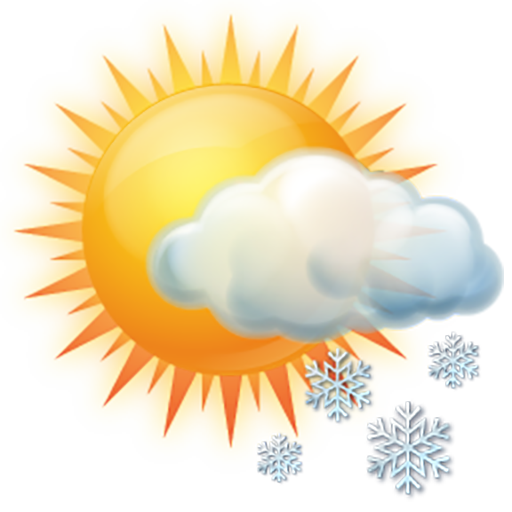 Трудовая деятельностьСгребание снега лопаткой, расчистка дорожек.Цель: учить работать сообща. Февраль                                                                                               №4Наблюдение за воронойЦели:– расширять представление о зимующих птицах, учить различать их по внешнему виду;– воспитывать любовь и бережное отношение к зимующим птицам.Ход наблюденияВоспитатель загадывает детям загадку.Шапочка серенькая,Жилеточка нетканая,Кафтанчик рябенький,А ходит босиком. (Ворона.)Воспитатель задает детям вопросы.♦ Как зовут эту птицу?♦ Назовите особенности ее внешнего вида.♦ Чем она питается?♦ Есть ли у нее враги?	Трудовая деятельностьРасчистка дорожек от снега и мусора.Цель: воспитывать трудолюбие, желание доводить начатое дело до конца.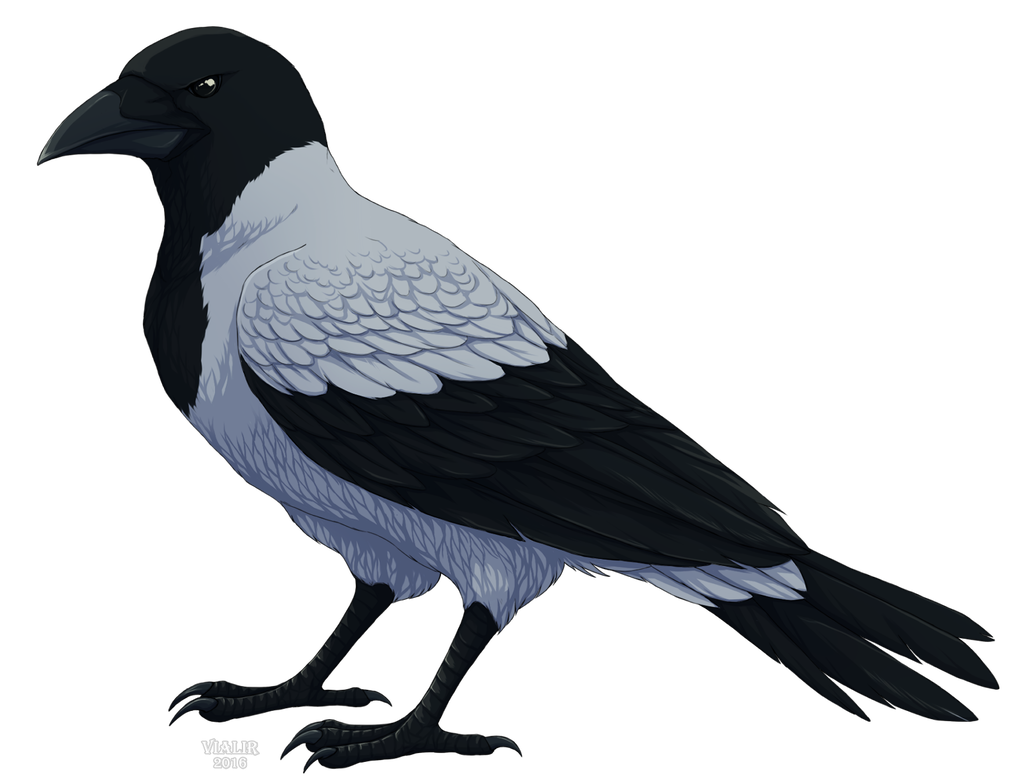 Февраль                                                                                               №5Наблюдение за следами на снегуЦель:– учить определять следы: детские, взрослые, следы животных.Ход наблюденияСвежевыпавший снег белый и пушистый, на нем хорошо видны любые следы. По ним можно узнать, кто ходил, ездил, прилетали птицы или бегали зверьки. Определить, чьи следы видят дети, и предложить им оставить свои следы на снегу. Сравнить следы взрослого со следом ребенка.Вышит снег красивой строчкой,Словно белая сорочка.Папу я зову во двор:Погляди, какой узор!Смотрит папа сверху вниз:— Тут письмо тебе, Денис!Пишут птицы и зверюшки:«Сделай нам, Денис, кормушки».Обсудить с детьми это стихотворение. Как папа узнал, кто написал письмо Денису? Вместе с детьми насыпать корм в кормушку.Трудовая деятельностьПоказать детям, как строить из снега дом для куклы, зверюшки.Цели: – учить соизмерять величину домика с величиной игрушки;– аккуратно и достаточно глубоко вырезать отверстие.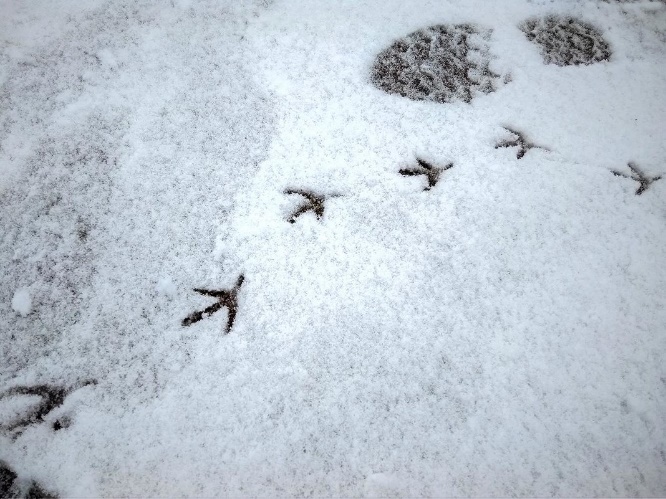 Февраль                                                                                               №6Наблюдение за изменениями на участке детского садаЦель:– научить наблюдать за изменениями вокруг нас.Ход наблюденияУлицей гуляет Дед Мороз,Иней рассыпает по ветвям берез.Ходит, бородою белою трясет,Топает ногою, только треск идет.Посмотрите, сколько снега в огороде. В народе говорят: «Чем больше снега зимой, тем лучше урожай осенью». Ребята, зачем мы очищаем дорожки от снега и сваливаем его на грядки, под деревья? Снег – одеяло для земли. Зачем мы повесили кормушку именно на участке огорода? Наступит весна и птицы в знак благодарности за то, что мы их зимой кормили (семечками, крупой, крошками), поедят вредителей на нашем огороде.Трудовая деятельностьКоллективный труд по уборке снега с дорожек.Цель: закреплять умение работать сообща.Февраль                                                                                               №7Наблюдение за растительностью на территорииЦели:– формировать знания о жизни растений зимой;– воспитывать бережное отношение к природе.Ход наблюденияОбратить внимание детей на обилие снега. Он и на земле, и на деревьях, и даже кажется, что он в воздухе. А какие деревья растут на территории детского сада? (Елка, березка, рябинка.) Хорошо ли деревьям от того, что на их ветках много снега? Хорошо, потому что снег, как шуба, спасает от сильных морозов, плохо – от тяжести, ветки могут сломаться. Деревья зимой спят.Деревья зимою пронизаны ветром,И стужей самою,И старые сосны, и острые ели,Встают, как солдаты,Навстречу метели.Трудовая деятельностьСгребание снега лопатой.Цель: учить работать сообща, добиваться выполнения цели общими усилиями.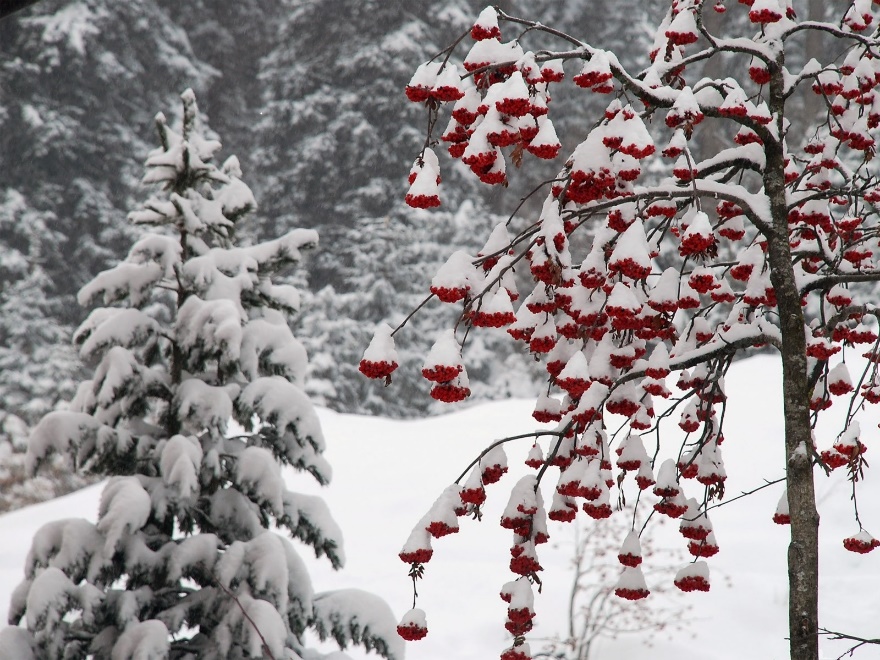 Февраль                                                                                               №8Наблюдение за снегопадомЦель:– формировать представление о состоянии воды.Ход наблюденияПривлечь внимание детей к падающему снегу: «Посмотрите, дети, как идет снег, как тихо падает он на землю. Куда он еще падает?» Предложить протянуть руки, посмотреть, как на них ложится снег. Обратить внимание на красоту снежинок, на то, что они не похожи одна на другую. Предложить найти самую красивую снежинку – большую и маленькую. Что происходит со снежинкой, когда она попадает на руки?Трудовая деятельностьСооружение построек из снега.Цель: учить сгребать снег с помощью лопаток в определенное место.Февраль                                                                                               №9Наблюдение за облакамиЦель:– формировать представление об облаках.Ход наблюденияПредложить детям понаблюдать за облаками, напомнив, что облака состоят из капелек воды. Всегда ли облака бывают одинаковыми? Чем отличаются облака в солнечную погоду от облаков перед снегопадом? Быстро двигаются облака или медленно? Предложить каждому выбрать понравившееся облако и проследить, куда оно плывет.Облака, белокрылые лошадки,	Облака, куда вы мчитесь без оглядки?Не смотрите вы, пожалуйста, свысока,А по небу прокатите нас, облака.Трудовая деятельностьСгребание снега лопатой.Цель: учить работать сообща, добиваться выполнения цели общими усилиями.Февраль                                                                                               №10Наблюдение за автобусомЦель:– знакомить с названиями частей машины.Ход наблюденияПройти с детьми к автобусной остановке и рассмотреть автобус, когда он подъедет к остановке.Что за чудо этот дом Окна светятся кругом,Носит обувь из резины И питается бензином.Понаблюдать, как к автобусной остановке подходят люди – пассажиры. Рассказать об основных частях автобуса.Трудовая деятельностьПостройка лабиринта.Цель: приучать доводить дело до конца.Февраль                                                                                               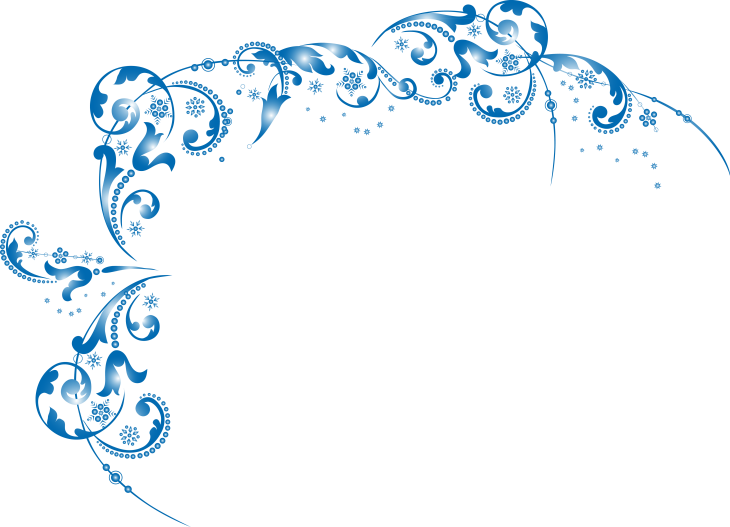 №1. Наблюдение за свойствами снега№2. Наблюдение за снегирем№3. Наблюдение за солнцем№4. Наблюдение за вороной№5. Наблюдение за следами на снегу№6. Наблюдение за изменениями на участке детского сада№7. Наблюдение за растительностью на территории№8. Наблюдение за снегопадом№9. Наблюдение за облаками№10. Наблюдение за автобусом